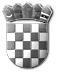 REPUBLIKA HRVATSKAPRIMORSKO-GORANSKA ŽUPANIJAGRAD BAKARGRADONAČELNIKKLASA: 022-01/18-01/10         URBROJ: 2170-02-03/5-18-7U Bakru, 19. ožujka 2018.Na temelju članka 53. Statuta Grada Bakra („Službene novine“ Primorsko goranske županije br. 25/09, 37/09, 7/13, 44/13; i „Službenih novina“ Grada Bakra 11/14, 04/18);  i članaka 3. i 16. Pravilnika o financiranju programa, projekata i manifestacija za zadovoljenje javnih potreba Grada Bakra („Službene novine“ Grada Bakra 13/15) (u daljnjem tekstu: Pravilnik), gradonačelnik Grada Bakra raspisujeJAVNI POZIVza potpore malih vrijednosti u 2018. godiniPredmet ovog Javnog poziva je prikupljanje prijava za potpore malih vrijednosti u 2018. godini.Potporama malih vrijednosti smatraju se financijske potpore koje se dodjeljuju korisnicima tijekom proračunske godine za provedbu manjih projekata, aktivnosti, manifestacija, sponzorstva i pokroviteljstva iz područja odgoja i obrazovanja, kulture, tehničke kulture, sporta, socijalne skrbi, zdravstva, razvoja i demokratizacije društva, međuopćinske i međunarodne suradnje te povećanje turističke ponude povezanog s nekim od prethodnih područja, čiji ukupan iznos ne prelazi 10.000,00 kuna, odnosno 5.000,00 kuna za aktivnosti udruga koje iz opravdanih razloga nisu mogle biti planirane u njihovom godišnjem planu. Javni poziv raspisuje se za programe iz točke 2. ovog Poziva, a u okviru raspoloživih financijskih sredstava Grada Bakra koja su planirana na godišnjoj razini u ukupnom iznosu od: 155.000,00kn kako slijedi:Proračunska pozicija 120 – Tekuće potpore i sponzorstva malih vrijednosti u iznosu od 70.000,00 kunaProračunska pozicija 320.8 – Potpore malih vrijednosti kulturno umjetničkim udrugama u iznosu od 30.000,00 kunaProračunska pozicija 425 – Potpore malih vrijednosti sportskim društvima i udrugama u iznosu od 20.000,00 kunaProračunska pozicija 503 – Tekuće donacije osnovnim školama za podizanje pedagoškog standarda iznosu od 20.000,00 kunaProračunska pozicija 121 – Tekuće donacije za međuopćinsku i međunarodnu suradnju u iznosu od 15.000,00 kunaNa Javni poziv se mogu prijaviti udruge te pravne i fizičke osobe koje imaju sjedište odnosno prebivalište u Republici Hrvatskoj.Neće se razmatrati ponude podnositelja prijave koji ima nepodmirene obveze prema Gradu Bakru te podnositelja koji nisu dostavili cjelovito izvješće o programu/projektu za prethodnu godinu.Javni poziv bit će otvoren do kraja 2018. godine odnosno do iskorištenja raspoloživih proračunskih sredstava za pojedinu namjenu.Odluku o financiranju pristiglih prijava na Javni poziv donosi gradonačelnik u roku od 30 dana od dana zaprimljene prijave.S korisnicima kojima su odobrena financijska sredstva Grad će, u roku od osam (8) dana od donošenja odluke o financiranju, potpisati ugovor o financiranju.Prijave se šalju poštom na adresu GRAD BAKAR,  Primorje 39, 51222 Bakar, s naznakom „PRIJAVA NA JAVNI POZIV ZA POTPORE MALIH VRIJEDNOSTI U 2018. GODINI“ ili se predaju osobno u pisarnici Grada Bakra, Primorje 39, Bakar na obrascu koji je sastavni dio ovog Javnog poziva i koji mora biti točno i u cijelosti popunjen i ovjeren.Obavezni obrazac prijave dostupan je na web stranici Grada Bakra: www.bakar.hr kao i u pisarnici Grada, Primorje 39, Bakar.Ovaj Javni poziv objaviti će se na web stranici Grada Bakra i na stranicama Ureda za udruge Vlade Republike Hrvatske.GradonačelnikTomislav KlarićZAHTJEV ZA DODJELU POTPORE MALIH VRIJEDNOSTI1. Podnositelj prijave (naziv i broj u registru neprofitnih organizacija – RNO)2. Sjedište i adresa3. Ime i prezime osobe ovlaštene za zastupanje, funkcija te kontakt podaci (telefon)4. Adresa e-pošte i web stranica podnositelja prijave        5. OIB       6. IBAN         7. Naziv projekta/programa        8. Kratak opis projekta/programa koji se prijavljuje9. Ukupni troškovi projekta/programa/manifestacije10. Očekivano (su)financiranje Grada u visini od            kn11. Sredstva Grada utrošit će se za:12. NapomenaU Bakru,                                2018.Ime i prezime voditelja projekta:MPIme i prezime osobe ovlaštene za zastupanje:                MP